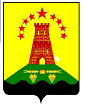 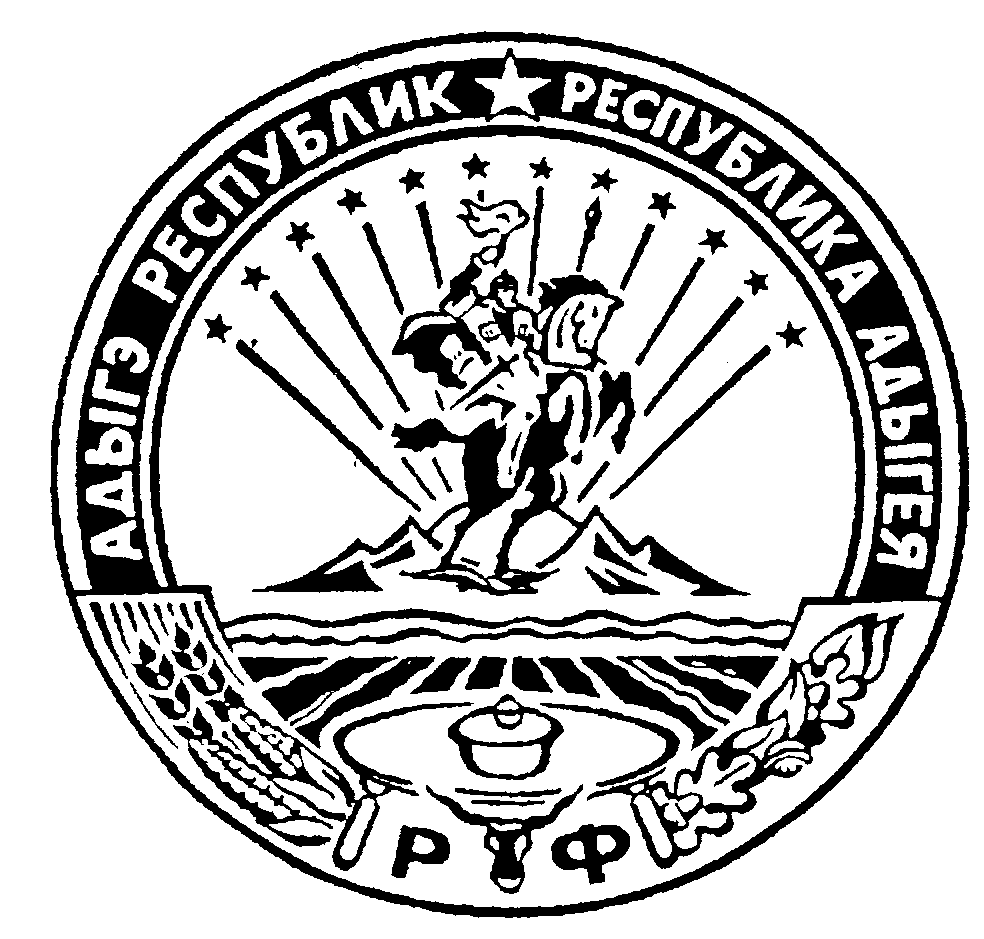                                       Российская  Федерация                                         Республика Адыгея                 Администрация муниципального образования                          «Дукмасовское сельское поселение»   х.Дукмасов                                                                                                                14.01.2020г.                                                                                                                                           № 01-п   ПОСТАНОВЛЕНИЕ администрации муниципального образования«Дукмасовское сельское поселение»О внесении изменений в Постановление администрациимуниципального  образования  «Дукмасовское  сельскоепоселение»  от 12.03.2012г. № 03-п  «О   Комиссии   пообеспечению  безопасности  дорожного  движения  при администрации  муниципального  образования  «Дукма-совское сельское поселение».           В соответствии с Законом РФ от 06.10.2003года № 131-ФЗ «Об общих принципах организации местного самоуправления в Российской Федерации», администрация муни-ципального образования «Дукмасовское сельское поселение»   п о с т а н о в л я е т :      1. Внести в Постановление администрации муниципального  образования  «Дукмасов-ское сельское поселение» от 12.03.2012г. № 03-п «О Комиссии по обеспечению  безопас-ности  дорожного  движения  при администрации  муниципального  образования  «Дукма-совское сельское поселение» следующие изменения :        1.1. Вывести из состава комиссии по обеспечению безопасности дорожного движения  при администрации  муниципального  образования  «Дукмасовское сельское поселение» Нарожного  С.В. – Зам главы администрации муниципального образования «Дукмасов-ское сельское поселение» и ввести в состав комиссии Белую Ирину Павловну – специалиста администрации муниципального образования «Дукмасовское сельское поселение».       1.2. Утвердить персональный состав комиссии:Шикенин В.П. –Глава муниципального образования «Дукмасовское сельское поселение».Белая И.П. – специалист  администрации муниципального образования «Дукмасовское сельское поселение».Уджуху Б.С. – специалист администрации муниципального образования «Дукмасовское сельское поселение».Шуова И.К. – главный финансист администрации муниципального образования «Дукмасовское сельское поселение».Чукалин С.П. – депутат Совета народных депутатов муниципального образования «Дукмасовское сельское поселение».2. Постановление вступает в силу с момента его принятия.Глава муниципального образования«Дукмасовское сельское поселение»                                                                   В.П.Шикенин  